АДМИНИСТРАЦИЯ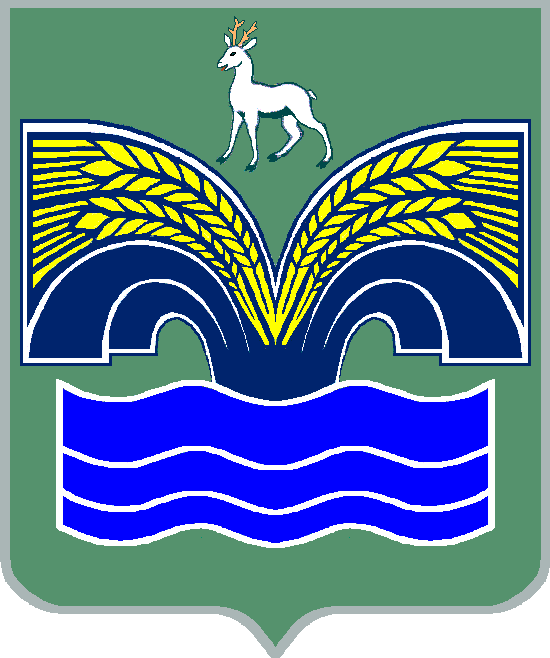 ГОРОДСКОГО ПОСЕЛЕНИЯ МИРНЫЙМУНИЦИПАЛЬНОГО РАЙОНА КРАСНОЯРСКИЙСАМАРСКОЙ ОБЛАСТИПОСТАНОВЛЕНИЕ12 июля 2023 года № 81Об утверждении схемы размещения нестационарных торговых объектов на территории городского поселения Мирный муниципального района Красноярский Самарской областиВ соответствии с частью 3 статьи 10 Федерального закона «Об основах государственного регулирования торговой деятельности в Российской Федерации», части 2 статьи 5 Закона Самарской области «О государственном регулировании торговой деятельности на территории Самарской области», администрация городского поселения Мирный	 муниципального района Красноярский Самарской области ПОСТАНОВЛЯЕТ:1. Утвердить прилагаемую схему размещения нестационарных торговых объектов на территории городского поселения Мирный муниципального района Красноярский Самарской области.2. Признать утратившим силу постановление администрации городского поселения Мирный муниципального района Красноярский Самарской области от 12 декабря 2022 года № 166 «Об утверждении схемы размещения нестационарных торговых объектов на территории городского поселения Мирный муниципального района Красноярский Самарской области».3. Опубликовать утвержденную схему размещения нестационарных торговых объектов на территории городского поселения Мирный в газете «Красноярский вестник» и разместить на официальном сайте администрации муниципального района Красноярский Самарской области в разделе «Поселения» - «Городское поселение Мирный» - «Имущественная поддержка субъектов СМП».4. Постановление вступает в силу со дня его официального опубликования в газете «Красноярский вестник».Глава городского поселения Мирныймуниципального района КрасноярскийСамарской области    						              А.А. МартыновПриложение к Постановлению администрации городского поселения Мирный муниципального района Красноярский Самарской области от 12 июля 2023 года № 81Приложение к Постановлению администрации городского поселения Мирный муниципального района Красноярский Самарской области от 12 июля 2023 года № 81Приложение к Постановлению администрации городского поселения Мирный муниципального района Красноярский Самарской области от 12 июля 2023 года № 81Приложение к Постановлению администрации городского поселения Мирный муниципального района Красноярский Самарской области от 12 июля 2023 года № 81Приложение к Постановлению администрации городского поселения Мирный муниципального района Красноярский Самарской области от 12 июля 2023 года № 81Приложение к Постановлению администрации городского поселения Мирный муниципального района Красноярский Самарской области от 12 июля 2023 года № 81Приложение к Постановлению администрации городского поселения Мирный муниципального района Красноярский Самарской области от 12 июля 2023 года № 81Приложение к Постановлению администрации городского поселения Мирный муниципального района Красноярский Самарской области от 12 июля 2023 года № 81Приложение к Постановлению администрации городского поселения Мирный муниципального района Красноярский Самарской области от 12 июля 2023 года № 81Приложение к Постановлению администрации городского поселения Мирный муниципального района Красноярский Самарской области от 12 июля 2023 года № 81Приложение к Постановлению администрации городского поселения Мирный муниципального района Красноярский Самарской области от 12 июля 2023 года № 81Приложение к Постановлению администрации городского поселения Мирный муниципального района Красноярский Самарской области от 12 июля 2023 года № 81Приложение к Постановлению администрации городского поселения Мирный муниципального района Красноярский Самарской области от 12 июля 2023 года № 81Приложение к Постановлению администрации городского поселения Мирный муниципального района Красноярский Самарской области от 12 июля 2023 года № 81Приложение к Постановлению администрации городского поселения Мирный муниципального района Красноярский Самарской области от 12 июля 2023 года № 81Приложение к Постановлению администрации городского поселения Мирный муниципального района Красноярский Самарской области от 12 июля 2023 года № 81Приложение к Постановлению администрации городского поселения Мирный муниципального района Красноярский Самарской области от 12 июля 2023 года № 81Приложение к Постановлению администрации городского поселения Мирный муниципального района Красноярский Самарской области от 12 июля 2023 года № 81Приложение к Постановлению администрации городского поселения Мирный муниципального района Красноярский Самарской области от 12 июля 2023 года № 81Схема размещения нестационарных торговых объектов на территории городского поселения Мирныймуниципального района Красноярский Самарской областиСхема размещения нестационарных торговых объектов на территории городского поселения Мирныймуниципального района Красноярский Самарской областиСхема размещения нестационарных торговых объектов на территории городского поселения Мирныймуниципального района Красноярский Самарской областиСхема размещения нестационарных торговых объектов на территории городского поселения Мирныймуниципального района Красноярский Самарской областиСхема размещения нестационарных торговых объектов на территории городского поселения Мирныймуниципального района Красноярский Самарской областиСхема размещения нестационарных торговых объектов на территории городского поселения Мирныймуниципального района Красноярский Самарской областиСхема размещения нестационарных торговых объектов на территории городского поселения Мирныймуниципального района Красноярский Самарской областиСхема размещения нестационарных торговых объектов на территории городского поселения Мирныймуниципального района Красноярский Самарской областиСхема размещения нестационарных торговых объектов на территории городского поселения Мирныймуниципального района Красноярский Самарской областиСхема размещения нестационарных торговых объектов на территории городского поселения Мирныймуниципального района Красноярский Самарской областиСхема размещения нестационарных торговых объектов на территории городского поселения Мирныймуниципального района Красноярский Самарской областиСхема размещения нестационарных торговых объектов на территории городского поселения Мирныймуниципального района Красноярский Самарской областиСхема размещения нестационарных торговых объектов на территории городского поселения Мирныймуниципального района Красноярский Самарской области№ п/пАдреснестационарноготоргового объекта(далее - НТО)(при его наличии)или адресноеобозначение местарасположенияНТОс указаниемграниц улиц,дорог, проездов,иных ориентиров(при наличии)Адреснестационарноготоргового объекта(далее - НТО)(при его наличии)или адресноеобозначение местарасположенияНТОс указаниемграниц улиц,дорог, проездов,иных ориентиров(при наличии)Вид договора(договораренды илидоговор наразмещениеНТО),заключенного(заключениекотороговозможно) вцеляхрасположенияНТО*Кадастровыйномерземельногоучастка (приего наличии)иликоординатыхарактерныхточек границместаразмещенияНТО, иливозможногоместарасположенияНТОНомеркадастровогоквартала, натерриториикоторогораспложенили возможнорасположитьНГОПлощадьземельногоучастка или местарасположенияН ГО в здании,строении,сооружении, гдерасположен иливозможнорасположить НТОТип НТОВидНТО**СпециализацияНТО***СтатусместарасположенияНТО****СрокрасположенияНТОФорма собственностина землю или земельныйучасток, здание, строение,сооружение, гдерасположен или возможнорасположить НТО, а такженаименование органа, уполномоченного на распоряжение соответствующим имуществом, находящимся в государственной илимуниципальной собственностиАссортиментный перечень продовольственных товаровПреференция в соответствии с частью 8.1 статьи 5 Закона Самарской области от 05.07.2010 № 75-ГД «О государственном регулировании торговой деятельности на территории Самарской области»Преференция в соответствии с частью 8.1 статьи 5 Закона Самарской области от 05.07.2010 № 75-ГД «О государственном регулировании торговой деятельности на территории Самарской области»Субъект малого или среднего предпринимательства, физическое лицо, не являющие ИП и применяющее специальный налоговый режим «Налог на профессиональный доход» Субъект малого или среднего предпринимательства, физическое лицо, не являющие ИП и применяющее специальный налоговый режим «Налог на профессиональный доход» 122345678910111213141415151446377, Самарская область, Красноярский район,п.г.т. Мирный,  ул.Комсомольская,8446377, Самарская область, Красноярский район,п.г.т. Мирный,  ул.Комсомольская,8Договор аренды земельного участка63:26:1308006:2163:26:130800661 м²павильоннесезонныйпродовольственныйиспользуется 11.03.2010 по 31.10.2011 продлен на неопределенный срокЗемельный участок, государственная собственность не разграничена Администрация                п.г.т. Мирный муниципального района Красноярский Самарской области2446377, Самарская область, Красноярский район,п.г.т. Мирный,  ул.Комсомольская,6446377, Самарская область, Красноярский район,п.г.т. Мирный,  ул.Комсомольская,6Договор аренды земельного участка63:26:1308006:2463:26:130800625  м²киоскнесезонныйпродовольственныйиспользуется 18.08.2012 по 18.08.2015 продленна неопределенный срокЗемельный участок, государственная собственность не разграничена Администрация                п.г.т. Мирный муниципального района Красноярский Самарской области3446377, Самарская область, Красноярский район,п.г.т. Мирный,  ул.Комсомольская, 3А446377, Самарская область, Красноярский район,п.г.т. Мирный,  ул.Комсомольская, 3АДоговор аренды земельного участка63:26:1308006:003063:26:130800630 м²павильоннесезонныйпродовольственныйиспользуется  27.11.2006 по 27.11.2011 продленна неопределенный срокЗемельный участок, государственная собственность не разграничена Администрация                п.г.т. Мирный муниципального района Красноярский Самарской области4446377, Самарская область, Красноярский район,п.г.т. Мирный, ул.Комсомольская, 4446377, Самарская область, Красноярский район,п.г.т. Мирный, ул.Комсомольская, 4Договор аренды земельного участка63:26:1308006:663:26:130800638 м²павильоннесезонныйпродовольственныйиспользуется  16.06.2003 продленна неопределенный срокЗемельный участок, государственная собственность не разграничена Администрация                п.г.т. Мирный муниципального района Красноярский Самарской области5446377, Самарская область, Красноярский район,п.г.т. Мирный, ул.Комсомольская, 12446377, Самарская область, Красноярский район,п.г.т. Мирный, ул.Комсомольская, 12Договор аренды земельного участка63:26:1308006:1663:26:130800638 м²павильоннесезонныйпродовольственныйиспользуется 26.11.200725.11.2013 продленна неопределенный срокЗемельный участок, государственная собственность не разграничена Администрация                п.г.т. Мирный муниципального района Красноярский Самарской области6446377, Самарская область, Красноярский район,п.г.т. Мирный, ул.Первомайская, участок 2446377, Самарская область, Красноярский район,п.г.т. Мирный, ул.Первомайская, участок 2Договор аренды земельного участка63:26:1308006:2563:26:130800667 м²павильоннесезонныйне  продовольственныйиспользуется 17.07.2007 по 17.07.2012 продлен на неопределенный срокЗемельный участок, государственная собственность не разграничена Администрация                п.г.т. Мирный муниципального района Красноярский Самарской области7446377, Самарская область, Красноярский район,п.г.т. Мирный, ул.Комсомольская, 7446377, Самарская область, Красноярский район,п.г.т. Мирный, ул.Комсомольская, 7Договор аренды земельного участка63:26:1308006:1863:26:130800640 м²павильоннесезонныйпродовольственныйиспользуется  20.01.2004 20.01.2009продлен на неопределенный срокЗемельный участок, государственная собственность не разграничена Администрация                п.г.т. Мирный муниципального района Красноярский Самарской области8446377, Самарская область, Красноярский район,п.г.т. Мирный, ул.Комсомольская,3 Б446377, Самарская область, Красноярский район,п.г.т. Мирный, ул.Комсомольская,3 БДоговор аренды земельного участка63:26:1308006:1163:26:130800631 м²павильоннесезонныйпродовольственныйиспользуется  12.04.2010 продлен на неопределенный срокЗемельный участок, государственная собственность не разграничена Администрация                п.г.т. Мирный муниципального района Красноярский Самарской области9446377, Самарская область, Красноярский район,п.г.т. Мирный, ул.Комсомольская,1 В446377, Самарская область, Красноярский район,п.г.т. Мирный, ул.Комсомольская,1 ВДоговор аренды земельного участка63:26:1308006:963:26:13080068 м²киоскнесезонныйпродовольственныйиспользуется 01.07.2003 продлен на неопределенный срокЗемельный участок, государственная собственность не разграничена Администрация                п.г.т. Мирный муниципального района Красноярский Самарской области10446377, Самарская область, Красноярский район,п.г.т. Мирный, ул.Первомайская, 4Б446377, Самарская область, Красноярский район,п.г.т. Мирный, ул.Первомайская, 4БДоговор аренды земельного участка63:26:1308006:3163:26:13080068 м²киоскнесезонныйреализация печатной продукциииспользуется  27.09.2011 по 27.096.2016 продлен на неопределенный срокЗемельный участок, государственная собственность не разграничена Администрация                п.г.т. Мирный муниципального района Красноярский Самарской области11446377, Самарская область, Красноярский район,п.г.т. Мирный, ул. Комсомольская, 14А446377, Самарская область, Красноярский район,п.г.т. Мирный, ул. Комсомольская, 14АДоговор аренды земельного участка63:26:1308006:2263:26:130800620 м²павильоннесезонныйпродовольственныйиспользуется10.06.2019 по 09.06.1924 продлен на неопределенный срокЗемельный участок, государственная собственность не разграничена Администрация                п.г.т. Мирный муниципального района Красноярский Самарской области12446377, Самарская область, Красноярский район,п.г.т. Мирный, ул.Комсомольская, 26446377, Самарская область, Красноярский район,п.г.т. Мирный, ул.Комсомольская, 26Договор аренды земельного участка63:26:1308006:000863:26:130800630 м²павильоннесезонныйне продовольственныйиспользуется  21.09.2004 продленна неопределенный срокЗемельный участок, государственная собственность не разграничена Администрация                п.г.т. Мирный муниципального района Красноярский Самарской области